School Voting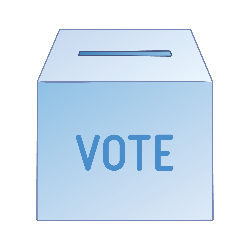 What do you want to change about your school?Please circle your choice and explain your answer!Example: 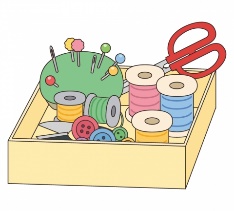 I want more (home economics) (engineering) classes. I want more home economics classes because I like learning______ about cooking and sewing.  ______________________________________________            ____________________________________________________________________________________________________________________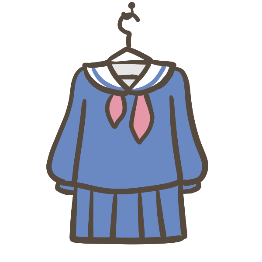 I want students to (wear uniforms) (not wear uniforms). 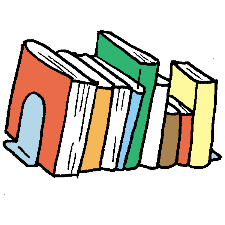 I want (English) (other language) classes. ____________________________________________________________________________________________________________________________________________________________________________________________________________________________________________________________________________________________________________________________________________________________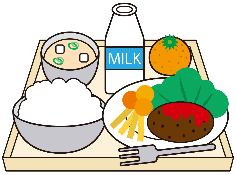 I want to eat lunch in (the classroom) (a cafeteria).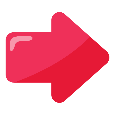 What do you want at your school? Please write your idea! 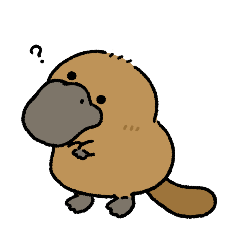 